SYKEPLEIELEDERPRISEN NSF VESTFOLD OG TELEMARKPrisen deles ut på NSF Vestfold og Telemarks fagdag i forbindelse med markering av den Internasjonale Sykepleierdagen.«Sykepleielederprisen NSF Vestfold og Telemark» deles ut hvert år til én leder som trer frem som god representant for sykepleiefaget og minst ett av kriteriene under må være særlig belyst for å kvalifisere til prisen.Det kan være sykepleier som:Setter sykepleiefaget i front i sitt daglige arbeideArbeider for å oppnå utviklende mål og pasientresultater i samarbeid med de ansatteStimulerer til, tilrettelegger for og utvikler et godt fag– og læringsmiljøSkaper et godt arbeidsmiljø i samarbeid med ansatte og tillitsvalgteOpprettholder og videreutvikler høy faglig og etisk standard blant kolleger og studenterEr tydelig, modig og stoltKandidaten må være yrkesaktiv på nominasjonstidspunktet, og medlem av Norsk Sykepleierforbund.Prisen består avDiplom og blomsterHonorar på kr 6.500Honorar på kr 500 tildeles forslagsstillerKunngjøring av prisen foretas på NSF Vestfold og Telemarks hjemmeside. Prisen administreres via fylkeskontoret.Forslagstillere kan være sykepleiere, studenter, lærere, ledere og andre med god kjennskap til praksis (trenger ikke være NSF-medlem).Frist for innsending av forslag:Forslag sendes fylkeskontoret senest søndag 17. mars 2024JURYJuryen består av fylkesstyret Publisering/presentasjon av prisvinner foretas på et arrangement i forbindelse med den internasjonale sykepleierdagen, og i aktuelle media.Forslag på kandidat til SYKEPLEIElederprisen Fyll ut spørreskjemaet (samme som du kann lese nedenfor) i Enalyzer, her: https://survey.enalyzer.com/?pid=s2t2d4rfevt via denne QR-koden: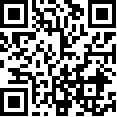 Eller som utfylt word-dokument (ikke som pdf-fil) som du sender til vår e-postadresse: vestfoldogtelemark@nsf.noJeg / vi foreslår følgende kandidat til sykepleielederprisen 2024:BEGRUNNELSE FOR FORSLAGET (fyll ut minst ett av kriteriene):På hvilken måte setter kandidaten sykepleiefaget i front i sitt daglige arbeide?Hvordan arbeider kandidaten for å oppnå utviklende mål og pasientresultater i samarbeid med de ansatte?Hvordan stimulerer kandidaten til, tilrettelegger for og utvikler et godt fag– og læringsmiljø?Beskriv hvordan kandidaten skaper et godt arbeidsmiljø i samarbeid med ansatte og tillitsvalgte.Gi eksempler på hvordan kandidaten opprettholder og videreutvikler høy faglig og etisk standard blant kolleger og studenter.Hvordan opptrer kandidaten som gjør at du vil beskrive vedkommende som «tydelig, modig og stolt»?Evt. annet du ønsker å tilleggeSted	__________________________________Dato_________________Underskrift___________________________________________________Evt på vegne av flere forslagsstillere:Begrunnet forslag må være fylkeskontoret i hende senest søndag 17. mars 2024 NavnStillingArbeidsstedPrivat adressePrivat telefonMobiltelefonE-postadresseForslagsstillers navnMobiltelefonE-postadresse